‘Our feelings and colours’After reading story “How The Colours Saved The Rainbow” by Monica Sweeney, discuss different colours and their association with emotions. e.g. blue, with sad and perhaps yellow, with happy, red – angry. We may all associate different feelings or moods, with each colour. While blue is often associated with sad, many people also find it very peaceful and calming. Use a strip of paper, make a chart with different colours across the top, using paint/felts/colouring pencils and underneath draw a face/write words, to represent how the colours make you feel! (This is also part of our Lang activity for this week).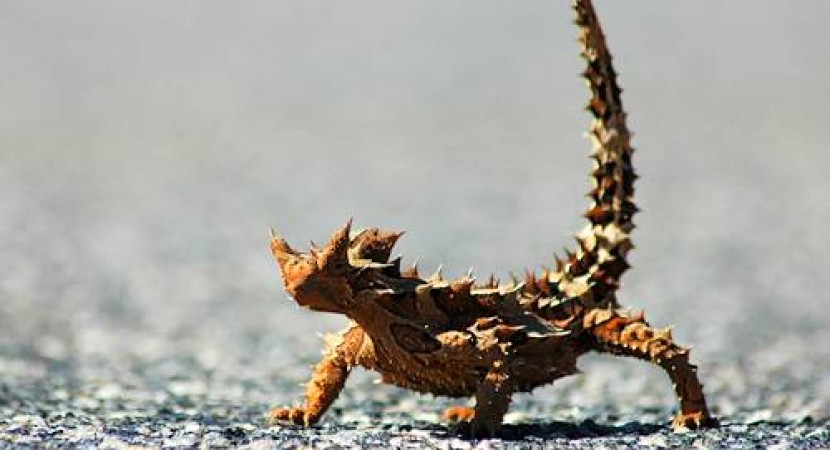 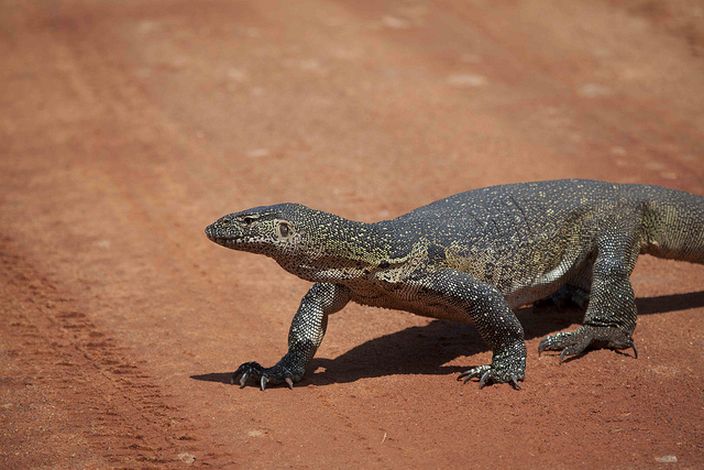 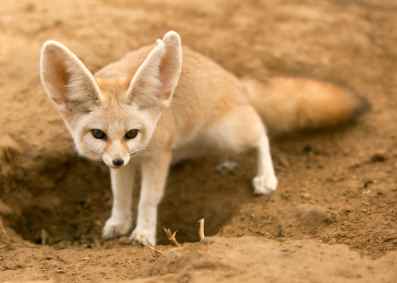 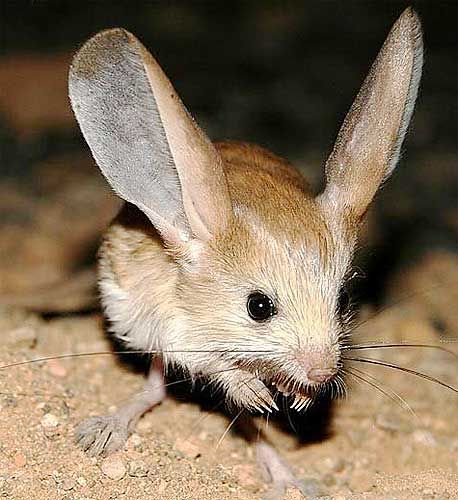 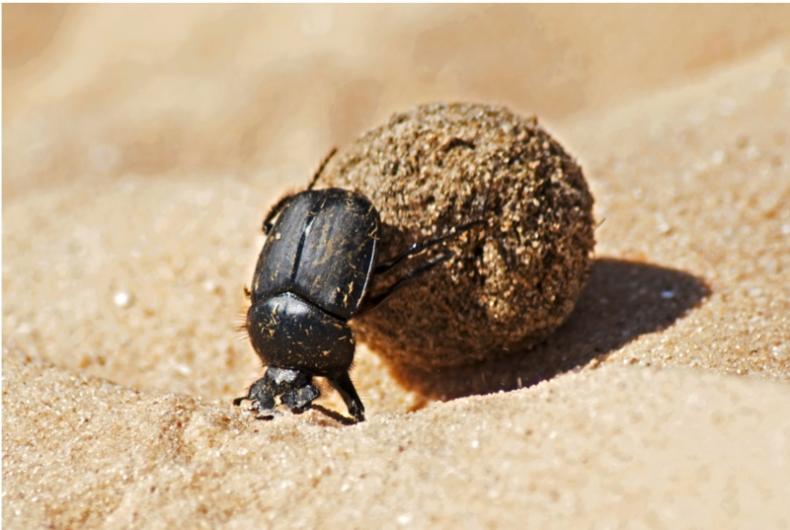 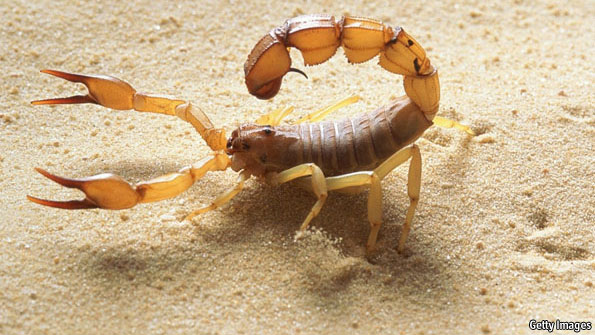 